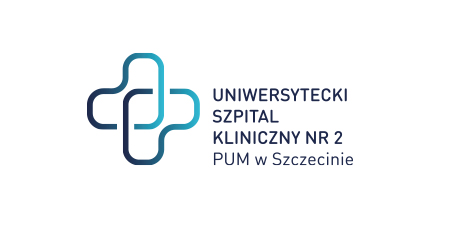  al. Powstańców Wielkopolskich 72 70-111 Szczecin									                          		 Szczecin, dnia 08-05-2024Znak Sprawy: ZP/220/19/24                            Dotyczy: dostawy odczynników laboratoryjnych, testów diagnostycznych oraz odczynników chemicznych klasy czystości cz.d.a. na potrzeby Zakładu Patomorfologii, HLA oraz Pracowni Alergologii USK-2 PUM w Szczecinie.Wyjaśnienie nr 2 oraz ModyfikacjaW związku z wpłynięciem do Zamawiającego pytań dotyczącego treści Specyfikacji Istotnych Warunków Zamówienia, zgodnie z art. 135 Ustawy z dnia 11 września 2019 r. – Prawo zamówień publicznych (Dz.U.2019.2019 t.j. z dnia 2019.10.24 Zamawiający udziela następujących wyjaśnień:WYKONAWCA NR 1  Pytanie nr 1: Czy Zamawiający dopuści , aby oferowany przez Wykonawcę sprzęt do wykonywania testów alergologicznych nie był wyrobem medycznym?	Odpowiedź:   Zamawiający nie wymaga by  dzierżawiony sprzęt w  zadaniu  nr 6 był wyrobem medycznym.Zamawiający na podstawie art. 286 ustawy z dnia 11 września 2021 r. Prawo zamówień publicznych (Dz.U.2021.1129 t.j. z dnia 2021.06.24 ), dokonuje poniższej modyfikacji projektowanych postanowień umowy dla zadania 6 w §2 w następującym zakresie:Wykreśla się §2 i w to miejsce wprowadza się §2 w następującym brzmieniu: §21. Wykonawca oświadcza, że oferowane wyroby  stanowią wyroby medyczne i że zostały dopuszczone do obrotu i używania na terenie RP zgodnie z obowiązującymi przepisami, to jest zgodnie z ustawą z dnia 7 kwietnia 2022r o wyrobach medycznych (Dz.U. 2022 poz. 974).Wykonawca na żądanie Zamawiającego zobowiązany jest przedłożyć dokumenty dopuszczające dany wyrób lub sprzęt do obrotu i używania na terenie RP w terminie 5 dni roboczych od otrzymania wniosku, liczonych od następnego dnia roboczego.W sytuacji zawieszenia ważności, wycofania ważności bądź wygaśnięcia ważności dokumentów, o których mowa w niniejszym paragrafie, Wykonawca zobowiązany jest niezwłocznie pisemnie powiadomić o tym Zamawiającego oraz bez wezwania ze strony Zamawiającego przedłożyć mu dokumenty aktualnie ważne.Wykonawca na żądanie Zamawiającego zobowiązany jest przedłożyć dokumenty dopuszczające dane wyroby do obrotu  i używania na terenie RP w terminie 5 dni roboczych od otrzymania wniosku, liczonych od następnego dnia roboczego.Zamawiający wyznacza nowe terminy składania i otwarcia ofert:Składanie do 16-05-2024r do godz. 10:00Otwarcie odbędzie się 16-05-2024r o godz. 10:30                                                                                                 Z poważaniemSporządził: Przemysław FrączekT: 91 466-10-87E: p.fraczek@usk2.szczecin.pl 